Nursery Autumn Term 2021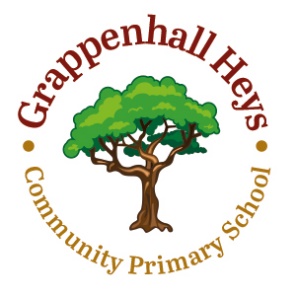 Curriculum NewsletterAutumn Term homework will commence on the 20th of September if you wish to enhance your child’s learning at home.Reading Books We are reading group focus reading books that will remain in school and we will spend time with your child in the school library each Wednesday morning to encourage your child to share/read a selection of different types of books from the school library each week. (These can be changed more frequently if required.)P.E. will be on a Tuesday. Please could your child arrive in their PE kit and will remain in their kit during their day in school. Our sessions will be outside this term so please ensure your child has warm clothing e.g., joggers and a jumper or cardigan on a Tuesday. Children who are not in on Tuesday will work on these skills on another day of the week.Library Please ensure your child has their library book in school every Wednesday to select a new book for the week (they can keep a book for more than a week. These will be scanned in and out of the library. It often helps to return the library book to your child’s book bag each evening to ensure it does not get lost and can be exchanged in school.Any questions, please ask us.Further information on individual subjects can be found on the school website curriculum pages. Please visit - http://www.grappenhallheys.co.uk/learn_more/curriculum/ A Note From My Teacher…A Note From My Teacher…A Note From My Teacher…Welcome to the Autumn Term. Please take some time to look at our curriculum and explore what your child will be learning this term. This Autumn we will focus on settling into school, making new friends, exploring the indoor and outdoor provision and most of all enjoying playing in their new environment. We will be making sure your child feels safe and happy in school.  A reminder that puddle suits and wellies will be needed to be left in school from the first day of school to ensure the children can make the best use of the outdoor provision even in wet weather.See the school’s newsletter, Seesaw, and the school website for key dates for Nursery. If you have any questions, please don't hesitate to ask either Mrs Gordon or Mrs Lomas or alternatively you could send us a note.Many Thanks,Mrs Gordon and Mrs Lomas Welcome to the Autumn Term. Please take some time to look at our curriculum and explore what your child will be learning this term. This Autumn we will focus on settling into school, making new friends, exploring the indoor and outdoor provision and most of all enjoying playing in their new environment. We will be making sure your child feels safe and happy in school.  A reminder that puddle suits and wellies will be needed to be left in school from the first day of school to ensure the children can make the best use of the outdoor provision even in wet weather.See the school’s newsletter, Seesaw, and the school website for key dates for Nursery. If you have any questions, please don't hesitate to ask either Mrs Gordon or Mrs Lomas or alternatively you could send us a note.Many Thanks,Mrs Gordon and Mrs Lomas Welcome to the Autumn Term. Please take some time to look at our curriculum and explore what your child will be learning this term. This Autumn we will focus on settling into school, making new friends, exploring the indoor and outdoor provision and most of all enjoying playing in their new environment. We will be making sure your child feels safe and happy in school.  A reminder that puddle suits and wellies will be needed to be left in school from the first day of school to ensure the children can make the best use of the outdoor provision even in wet weather.See the school’s newsletter, Seesaw, and the school website for key dates for Nursery. If you have any questions, please don't hesitate to ask either Mrs Gordon or Mrs Lomas or alternatively you could send us a note.Many Thanks,Mrs Gordon and Mrs Lomas EnglishEnglishMathsThis term we will be focusing on engaging with Nursery Rhymes and fostering a love of books. We will be following a ‘Talk for Writing’ strategy to really engage children throughout the provision. Book focuses:The Tiny SeedPlanting seeds, dispersal, and gardeningMark making The Gruffalo &The Tree PeopleLots of opportunities to retell the stories orally, engage in imaginative play and complete pieces of art and crafts to engage with story.Discuss different habitats, types of animals and their characters in the storyDraw a story map as a classAct out the role of the different charactersDesign our own creature for the woodsFocusing on fiction text, discovering new facts and comparing to other fiction textsDraw using book themes and different mediaLook at non-fiction animal booksMake/Match captions for the picturesThis term we will be focusing on engaging with Nursery Rhymes and fostering a love of books. We will be following a ‘Talk for Writing’ strategy to really engage children throughout the provision. Book focuses:The Tiny SeedPlanting seeds, dispersal, and gardeningMark making The Gruffalo &The Tree PeopleLots of opportunities to retell the stories orally, engage in imaginative play and complete pieces of art and crafts to engage with story.Discuss different habitats, types of animals and their characters in the storyDraw a story map as a classAct out the role of the different charactersDesign our own creature for the woodsFocusing on fiction text, discovering new facts and comparing to other fiction textsDraw using book themes and different mediaLook at non-fiction animal booksMake/Match captions for the picturesNumber recognition work SubitisingCount objects that can be movedOrdering numbers Order objects by height, length, or weightCapacityIntroduction to Money(Using a till)We will also be looking at practising lots of number nursery rhymes.Understanding the WorldExpressive Arts & DesignExpressive Arts & DesignThe WorldAutumn Walk – look at what we see in nature, shapes, texture, making nature pictures, silk sticks, collageLooking at the school and local environment.Growing plantsTechnologyUsing remote control cats to look at direction and positionUsing iPads to record pictures and soundUsing metal detectors to find metal objectsUse iPads and cameras to take pictures and videosUse iPads to scan and use QR codes for stories read by different authorsPeople and communitiesCelebrations – DiwaliHarvest FestivalChristmasNativitiesWe will be completing a variety of collage art that is based on the books – The Gruffalo and The Tree PeopleChildren will explore painting themselves using colour mixing and choice of brushesChildren will have opportunities to explore how to weave and sew materialsDesign a home for an animalObservational drawingsUse clay to make a hedgehog or other woodland creature and add decoration and create a habitat scene for their animalMake patterns in music with instruments and found objectsAnimal soundsWe will be completing a variety of collage art that is based on the books – The Gruffalo and The Tree PeopleChildren will explore painting themselves using colour mixing and choice of brushesChildren will have opportunities to explore how to weave and sew materialsDesign a home for an animalObservational drawingsUse clay to make a hedgehog or other woodland creature and add decoration and create a habitat scene for their animalMake patterns in music with instruments and found objectsAnimal soundsKey Questions:Which animals live in the woods?What is a habitat?How and why do seeds travel?Where do different animals of mini beasts live?Key Questions:Which animals live in the woods?What is a habitat?How and why do seeds travel?Where do different animals of mini beasts live?Key Questions:Which animals live in the woods?What is a habitat?How and why do seeds travel?Where do different animals of mini beasts live?